                                                               Curriculum Vitae
Madhusanka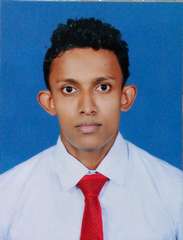 Madhusanka.336204@2freemail.com 	



Extra Curricular Activities

1) President of the school commerce society

2) senior Prefect

3) Member of School I.T.Club

4) Microsoft Office Productivity: (Microsoft Excel, MS Word, MS Power Point, MS Outlook)       5) Leadership and presentation

       6) Analytical & Problem Solving
       
       7) Adobe Productivity: (Adobe Photoshop, Adobe Illustrator, Adobe Flash, and Adobe Dream viewer)